		Declaration Form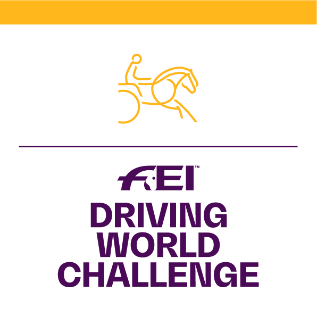 		For athletes with more than 1 turnout in the same CategoryNational Federation of:			     Name of Athlete:				     Nationality of Athlete:			     Declared Horse/Pony:			     							Competing in Cat.	A 	B 	C Additional horse(s)/pony(ies):	     							Competing in Cat. 	A 	B 	C Signed by		…………………………………………				……………………………..………………….				…………………………………………	Athlete	FEI Appointed Official or Judge	DateThis form must be signed by the athlete and submitted by the Organising Committee to the FEI Appointed Official or Judge before the start of the competition. Upon receipt of this form the FEI Appointed Official or Judge must also sign. The declared horse/pony must be ridden first in all competitions.